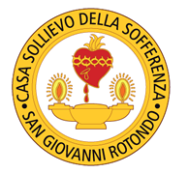 Centro de los Grupos de Oraçion del Padre PioViale Cappuccini, 172 – 71013 San Giovanni Rotondo FG – ItalyTel: +39 (0)882 410486 Whatsapp +39 344 1115695 Fax: +39 (0)882 452579 E-mail: centrogruppidipreghiera@operapadrepio.itCERTIFICADO ACTUALIZADO DEL GRUPO DE ORACION CAMBIOS DESDE EL AÑO ANTERIOR  SI   NOFIRMA del Director Espiritual    ______________________________FIRMA Jefe del Grupo____________________________________APROBACIÓN del Ordinario Diocesano o de un delegado de Usted ____________________________solo si las variaciones concernen el Asistente Espiritual y el Animador AÑO Fecha PaísPaísCiudadCiudadDiócesis  Diócesis  Nombre del Grupo de Oración  Nombre del Grupo de Oración  Nombre del Grupo de Oración  Nombre del Grupo de Oración  Iglesia en donde tienen lugar las funcionesIglesia en donde tienen lugar las funcionesIglesia en donde tienen lugar las funcionesIglesia en donde tienen lugar las funcionesIglesia en donde tienen lugar las funcionesIglesia en donde tienen lugar las funcionesDirecciónDirecciónDirecciónTel  Tel  Fechas y horarios de las funcionesFechas y horarios de las funcionesFechas y horarios de las funcionesFechas y horarios de las funcionesFechas y horarios de las funcionesDirector Espiritual    Director Espiritual    Director Espiritual    DirecciónCiudadTelCellE-mail  Jefe del Grupo   Jefe del Grupo   Jefe del Grupo   DirecciónCiudadTelCellE-mail  Vice - Jefe del Grupo  Vice - Jefe del Grupo  DirecciónCiudadTelCellE-mail  Secretario  Secretario  DirecciónCiudadTelCellE-mail  